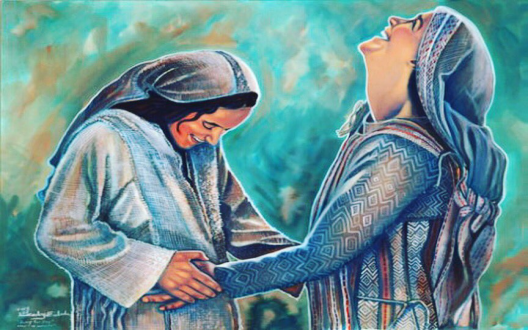 Luke 1:39-45A.	The Blessing of the Joy of Others (Joy of Humility) v41-43How do you Respond when others are blessed?Do you Rejoice? Romans 12:15Or do you become Jealous and Envious?Elizabeth had wanted a Child for so longShe experienced the tragedy of BarrennessSome women become Bitter but not Elizabeth; she rested in God’s Goodness and FaithfulnessHow does Elizabeth respond to Mary’s Announcement?She overflows with Joy and Blessing for Mary; v42-43B.	The Blessing of the Joy of Salvation (Joy of Christ’s Coming) v43-44When Elizabeth heard Mary’s greeting, Two things happenedElizabeth’s unborn baby Leaped in her wombShe was Filled with the Holy SpiritWhen Jesus comes, He makes a Difference in your lifeHappiness is dependent upon Outward circumstancesJoy is a Gift from Jesus; “With joy, you will draw water from the Wells of Salvation”; Isaiah 12:3C.	The Blessing of the Joy of Belief (Joy of Faith) v45Even in times of great Faith, we could use a little EncouragementIn spite of a Life-Changing announcement, Mary had great Faith; she Surrendered herself completely to the Lord’s willWhat a great encouragement Elizabeth’s words to her must have been: “Blessed is she who has Believed that what the Lord has said to her will be Accomplished!”Today’s assignment: Hold on to God’s Promises by FaithHonolulu Assembly of God  The Songs of Christmas  November 28, 2021